What are you most interested in for your floral preservation?Rustic wood tray (flowers are placed in tray and resin is poured over the flowers):Color preference:  white/beige, black, greyRustic Framed Wall piece:  Rectangular_____ Round _____General Frame   Wood color:  light, dark, black, white                      size:  _______________How would you prefer the flowers to be arranged on the tray?Free style separation of flowers / garden layout  _______  2)  Most like the bouquet? _____Mold items (resin is poured in layers with the flowers)Charcuterie tray:         Trinket / jewelry tray (oval or round):    Ring holders:     Coasters:Jewelry – Earrings, Necklace           Silver_______     Gold _____Some items to know about flower preservation and resin:White Flowers:  you can expect them to change to a light or dark ivoryFlowers in general:  There can and will be slight imperfectionsSome, but not all flowers, have translucent areas on the petalsSome petals may look spotted, brown spots, color changesThick flowers are not recommendedFlowers in a Tray:Thicker flowers protrude from the design making it unique.  	Some piece may still be fragileFor a flatter service additional resin is required at an additional cost.General pricing upon request and is subject to changeThe entire process from drying, pressing, design and resin pours typically takes 4-6 weeks. Is ECC allowed to share pictures of your flowers before, during and after the process?  _______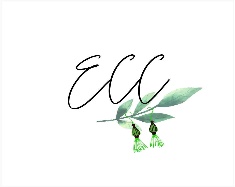 ORDER requestEgg Carton Crafts